МЯСООТРУБЫ ИЗ ТЕЛЯТИНЫТехнические условияНастоящий проект стандарта не подлежит применению до его принятияМинскЕвразийский совет по стандартизации, метрологии и сертификации201 ПредисловиеЕвразийский совет по стандартизации, метрологии и сертификации (ЕАСС) представляет собой региональное объединение национальных органов по стандартизации государств, входящих в Содружество Независимых Государств. В дальнейшем возможно вступление в ЕАСС национальных органов по стандартизации других государств.Цели, основные принципы и основной порядок проведения работ по межгосударственной стандартизации установлены в ГОСТ 1.0-2015 «Межгосударственная система стандартизации. Основные положения» и 
ГОСТ 1.2-2015 «Межгосударственная система стандартизации. Стандарты межгосударственные, правила и рекомендации по межгосударственной стандартизации. Правила разработки, принятия, обновления и отмены».Сведения о стандарте1 РАЗРАБОТАН Федеральным государственным бюджетным научным учреждением «Всероссийский научно-исследовательский институт мясной промышленности имени В.М. Горбатова» (ФГБНУ «ВНИИМП им. В.М. Горбатова»)2 ВНЕСЕН Федеральным агентством по техническому регулированию и метрологии Российской Федерации3 ПРИНЯТ Евразийским советом по стандартизации, метрологии и сертификации (протокол №____ от _________________)За принятие проголосовали:4 ВВЕДЕН ВПЕРВЫЕИнформация о введении в действие (прекращении действия) настоящего стандарта и изменений к нему на территории указанных выше государств публикуется в указателях национальных (государственных) стандартов, издаваемых в этих государствах.Информация об изменениях к настоящему стандарту публикуется в указателе (каталоге) «Межгосударственные стандарты», а текст этих 
изменений — в информационных указателях «Межгосударственные стандарты». 
В случае пересмотра или отмены настоящего стандарта соответствующая информация будет опубликована в информационном указателе «Межгосударственные стандарты».Исключительное право официального опубликования настоящего стандарта на территории указанных выше государств принадлежит национальным органам по стандартизации этих государств.Содержание1 Область применения	12 Нормативные ссылки	13 Термины и определения	34 Классификация	35 Технические требования	46 Правила приемки	127 Методы контроля	128 Транспортирование и хранение	13Библиография	15МЕЖГОСУДАРСТВЕННЫЙ	СТАНДАРТМясо. Отрубы ИЗ ТЕЛЯТИНЫТехнические условияMeat. Veal cutsSpecificationsДата введения                     1 Область примененияНастоящий стандарт распространяется на отрубы из телятины на кости и бескостные (далее – отрубы), предназначенные для реализации в торговле, сети общественного питания и переработки.2 Нормативные ссылкиВ настоящем стандарте использованы ссылки на следующие межгосударственные стандарты:ГОСТ 8.579-2002 Государственная система обеспечения единства измерений. Требования к количеству фасованных товаров в упаковках любого вида при их производстве, расфасовке, продаже и импортеГОСТ ISO 7218-2015 Микробиология пищевых продуктов и кормов для животных. Общие требования и рекомендации по микробиологическим исследованиямГОСТ 7269-2015 Мясо. Методы отбора образцов и органолептические методы определения свежестиГОСТ 9142-2014 Ящики из гофрированного картона. Общие технические условияГОСТ 10444.15-94 Продукты пищевые. Методы определения количества мезофильных аэробных и факультативно-анаэробных микроорганизмовГОСТ 13511-2006 Ящики из гофрированного картона для пищевых продуктов, спичек, табачных изделий и моющих средств. Технические условияГОСТ 14192-96 Маркировка грузовГОСТ 15846-2002 Продукция, отправляемая в районы Крайнего Севера и приравненные к ним местности. Упаковка, маркировка, транспортирование и хранениеГОСТ 18157-88 Продукты убоя скота. Термины и определенияГОСТ 18251-87 Лента клеевая на бумажной основе. Технические условияГОСТ 19360-74 Мешки-вкладыши пленочные. Общие технические условияГОСТ 19496-2013 Мясо и мясные продукты. Метод гистологического исследованияГОСТ 20477-86 Лента полиэтиленовая с липким слоем. Технические условияГОСТ 21237-75 Мясо. Методы бактериологического анализаГОСТ 23392-78 Мясо. Методы химического и микроскопического анализа свежестиГОСТ 26669-85 Продукты пищевые и вкусовые. Подготовка проб для микробиологических анализовГОСТ 26670-91 Продукты пищевые. Методы культивирования микроорганизмовГОСТ 26927-86 Сырье и продукты пищевые. Метод определения ртутиГОСТ 26929-94 Сырье и продукты пищевые. Подготовка проб. Минерализация для определения содержания токсичных элементовГОСТ 26930-86 Сырье и продукты пищевые. Метод определения мышьякаГОСТ 26932-86 Сырье и продукты пищевые. Методы определения свинцаГОСТ 26933-86 Сырье и продукты пищевые. Методы определения кадмияГОСТ 28560-90 Продукты пищевые. Метод выявления бактерий родов Proteus, Morganella, ProvidenciaГОСТ 29185-2014 Микробиология пищевых продуктов и кормов для животных. Методы выявления и подсчета сульфитредуцирующих бактерий, растущих в анаэробных условияхГОСТ 30178-96 Сырье и продукты пищевые. Атомно-абсорбционный метод определения токсичных элементовГОСТ 30538-97 Продукты пищевые. Методика определения токсичных элементов атомно-эмиссионным методомГОСТ 31628-2012 Продукты пищевые и продовольственное сырье. Инверсионно-вольтамперометрический метод определения массовой концентрации мышьякаГОСТ 31659-2012 (ISO 6579:2002) Продукты пищевые. Метод выявления бактерий рода SalmonellaГОСТ 31671-2012 (EN 13805:2002) Продукты пищевые. Определение следовых элементов. Подготовка проб методом минерализации при повышенном давлении ГОСТ 31694-2012 Продукты пищевые, продовольственное сырье. Метод определения остаточного содержания антибиотиков тетрациклиновой группы с помощью высокоэффективной жидкостной хроматографии с масс-спектрометрическим детекторомГОСТ 31747-2012 Продукты пищевые. Методы выявления и определения количества бактерий группы кишечных палочек (колиформных бактерий)ГОСТ 31903-2012 Продукты пищевые. Экспресс-метод определения антибиотиковГОСТ 31904-2012 Продукты пищевые. Методы отбора проб для микробиологических испытанийГОСТ 32031-2012 Продукты пищевые. Методы выявления бактерий Listeria monocytogenesГОСТ 32161-2013 Продукты пищевые. Метод определения содержания цезия Cs-137ГОСТ 32164-2013 Продукты пищевые. Метод отбора проб для определения стронция Sr-90 и цезия Cs-137ГОСТ 32308-2013 Мясо и мясные продукты. Определение содержания хлорорганических пестицидов методом газожидкостной хроматографииП р и м е ч а н и е — При пользовании настоящим стандартом целесообразно проверить действие ссылочных стандартов в информационной системе общего пользования — на официальном сайте Федерального агентства по техническому регулированию и метрологии в сети Интернет или по ежегодно издаваемому указателю «Национальные стандарты», который опубликован по состоянию на 1 января текущего года, и по соответствующим ежемесячно издаваемым информационным указателям, опубликованным в текущем году. Если ссылочный стандарт заменен (изменен), то при пользовании настоящим стандартом следует руководствоваться замененным (измененным) стандартом. Если ссылочный стандарт отменен без замены, то положение, в котором дана ссылка на него, применяется в части, не затрагивающей эту ссылку.3 Термины и определенияВ настоящем стандарте применены термины по [1], [2], [3], ГОСТ 18157, а также следующий термин с соответствующим определением:телятина: Мясо, полученное в результате переработки телят независимо от пола в возрасте от 3 до 8 месяцев.4 Классификация4.1 В зависимости от способа обработки отрубы подразделяют:- на бескостные отрубы;- отрубы на кости.4.2 В зависимости от термического состояния отрубы подразделяют:- на охлажденные;- замороженные.5 Технические требования5.1 Отрубы должны соответствовать требованиям [1], [2], настоящего стандарта и вырабатываться по технологической инструкции, с соблюдением требований, установленных нормативными правовыми документами, действующими на территории государства, принявшего стандарт.5.2 Схема разделки телятины на отрубы приведена на рисунке 1.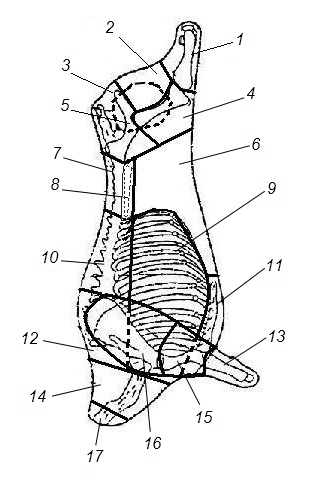 Рисунок 1 — Схема разделки телятины на отрубыI – задняя четвертина (1-8): 1 –задняя голяшка; 2-5 – тазобедренный отруб без голяшки: 2 – наружная часть, 3 – верхняя часть, 4 – боковая часть, 5 – внутренняя часть; 6 – пашина; 7 – поясничный отруб; 8 – вырезка;II – передняя четвертина (9-17): 9 – реберный отруб; 10 – спинной отруб; 11 – грудной отруб; 12 – подлопаточный отруб; 13 – передняя голяшка, 14 – шейный отруб; 15-16 – плечелопаточный отруб без голяшки: 15 – нижняя часть (плечевая), 16 – верхняя часть (лопаточная), 17 – шейный зарез.5.3 Наименование и границы отделения отрубов приведены в таблице 1.Т а б л и ц а  1Продолжение таблицы 1Продолжение таблицы 1Продолжение таблицы 1Окончание таблицы 15.4 Характеристики5.4.1 По органолептическим показателям отрубы должны соответствовать требованиям, указанным в таблице 2.Т а б л и ц а  2Окончание таблицы 25.4.2 Микробиологические показатели и содержание токсичных элементов, антибиотиков, пестицидов, радионуклидов и диоксинов в отрубах не должны превышать норм, установленных [1], [2], нормативными правовыми документами, действующими на территории государства, принявшего стандарт.5.4.3 Реализацию отрубов осуществляют в охлажденном и замороженном виде.5.4.4 Для переработки используют парные, охлажденные и замороженные отрубы.5.4.5 Отрубы, вырабатываемые из замороженной телятины, направляют на переработку непосредственно на предприятии-изготовителе.5.4.6 Повторное замораживание отрубов не допускается.5.5 Требования к сырью5.5.1 Для выработки отрубов используют телятину в тушах и полутушах по нормативным правовым актам, действующим на территории государства, принявшего стандарт, полученную от здоровых животных, допущенную к использованию на пищевые цели по результатам ветеринарно-санитарной экспертизы и соответствующую требованиям [1] и [2], а также требованиям, установленным на территории государства, принявшего стандарт.5.5.2 Допускается использование телятины в тушах и полутушах, поступающей по импорту, по качеству и безопасности не уступающей требованиям 5.5.1, разрешенной к применению в установленном порядке.5.6 Маркировка5.6.1 Маркировка потребительской упаковки — по [1], [4] или нормативным правовым документам, действующим на территории государства, принявшего стандарт. Дополнительно указывают обозначение настоящего стандарта.Пример маркировки наименования отрубов:«Телятина. Поясничный отруб на кости охлажденный, ГОСТ».5.6.2 Маркировка транспортной упаковки — по [1], [4] или нормативным правовым документам, действующим на территории государства, принявшего стандарт, ГОСТ 14192 с нанесением манипуляционного знака «Пределы температуры».5.6.3 Маркировка отрубов, отправляемых в районы Крайнего Севера и приравненные к ним местности ― по ГОСТ 15846.5.7 Упаковка5.7.1 Потребительская и транспортная упаковка, упаковочные материалы и скрепляющие средства должны соответствовать требованиям [3] или нормативных правовых документов, действующих на территории государства, принявшего стандарт, и обеспечивать сохранность и качество отрубов при транспортировании и хранении в течение всего срока годности.5.7.2 Отрубы упаковывают в ящики из гофрированного картона по ГОСТ 9142, ГОСТ 13511, емкости из полимерных материалов, разрешенных к применению в пищевой промышленности. В ящики вкладывают мешки-вкладыши по ГОСТ 19360 из полимерных или других пленочных материалов, разрешенных для использования в пищевой промышленности.5.7.3 Ящики из гофрированного картона заклеивают клеевой лентой по ГОСТ 18251 или лентой полиэтиленовой липкой по ГОСТ 20477. Допускается использовать другие ленты, разрешенные для использования в пищевой промышленности.5.7.4 Допускается использовать другие виды упаковки, упаковочных материалов и скрепляющих средств, соответствующие требованиям 5.7.1.5.7.5 Допускается использование многооборотной упаковки, бывшей в употреблении, после ее санитарной обработки.5.7.6 Масса нетто отрубов в ящиках из гофрированного картона должна быть не более 25 кг, масса брутто отрубов в многооборотной упаковке — не более 30 кг.5.7.7 В каждую единицу транспортной упаковки упаковывают отрубы одного наименования, одного термического состояния и одной даты выработки.По согласованию с заказчиком допускается упаковка двух и более наименований отрубов в одну единицу транспортной упаковки.5.7.8 Пределы допускаемых отрицательных отклонений массы нетто отрубов в одной упаковочной единице от номинальной массы — по ГОСТ 8.579.5.7.9 Упаковка отрубов, отправляемых в районы Крайнего Севера и приравненные к ним местности ― по ГОСТ 15846.6 Правила приемки6.1 Отрубы принимают партиями. Определение партии — согласно [2].6.2 Для оценки качества отрубов проводят выборку упаковочных единиц из разных мест партии в зависимости от ее объема в соответствии с количеством, указанным в таблице 3. Т а б л и ц а  36.3 Органолептические показатели отрубов определяют в каждой партии.6.4 При отрицательных результатах испытаний проводят исследования удвоенной выборки образцов из этой партии. Результаты повторных испытаний распространяют на всю партию.6.5 Порядок и периодичность контроля микробиологических показателей, содержания токсичных элементов, антибиотиков, пестицидов и радионуклидов в отрубах устанавливает изготовитель в программе производственного контроля.7 Методы контроля7.1 Отбор проб — по ГОСТ 7269, ГОСТ 31904, ГОСТ 32164.7.2 Определение органолептических показателей — по ГОСТ 7269.7.3 При возникновении разногласий в определении свежести отбор проб и проведение испытаний — по ГОСТ 19496, ГОСТ 23392.7.4 Общие требования проведения микробиологического контроля — по ГОСТ ISO 7218.7.5 Подготовка проб к микробиологическим исследованиям — по ГОСТ 26669, ГОСТ 26670.7.6 Подготовка проб для определения токсичных элементов — по ГОСТ 26929, ГОСТ 31671.7.7 Определение микробиологических показателей:- КМАФАнМ и дрожжей — по ГОСТ 10444.15 и нормативным документам, действующим на территории государства, принявшего стандарт;- БГКП — по ГОСТ 21237, ГОСТ 31747;- бактерий рода Proteus — по ГОСТ 28560;- сульфитредуцирующих клостридий — по ГОСТ 29185;- патогенных микроорганизмов, в том числе: Salmonella — по ГОСТ 21237, ГОСТ 31659; бактерий Listeria monocytogenes — по ГОСТ 32031 и нормативным документам, действующим на территории государства, принявшего стандарт;7.8 Определение содержания токсичных элементов:- ртути — по ГОСТ 26927;- мышьяка — по ГОСТ 26930, ГОСТ 30538, ГОСТ 31628;- свинца — по ГОСТ 26932, ГОСТ 30178, ГОСТ 30538;- кадмия — по ГОСТ 26933, ГОСТ 30178, ГОСТ 30538.7.9 Определение антибиотиков — по ГОСТ 31903, ГОСТ 31694 и нормативным документам, действующим на территории государства, принявшего стандарт.7.10 Определение пестицидов — по ГОСТ 32308 и нормативным документам, действующим на территории государства, принявшего стандарт.7.11 Определение радионуклидов — по ГОСТ 32161 и нормативным документам, действующим на территории государства, принявшего стандарт.8 Транспортирование и хранение8.1 Отрубы транспортируют всеми видами транспорта в соответствии с условиями хранения.Отрубы хранят в соответствии с требованиями к условиям хранения пищевых продуктов, установленными на территории государства, принявшего стандарт.8.2 Транспортирование, хранение и выпуск в реализацию отрубов осуществляют в условиях, установленных изготовителем и обеспечивающих безопасность и сохранность качества отрубов, при этом температура охлажденных отрубов должна быть от минус 1,5 °С до 4 °С в любой точке измерения, замороженных — не выше минус 8 °С в любой точке измерения.8.3 Сроки годности отрубов устанавливает изготовитель согласно нормативным правовым документам, действующим на территории государства, принявшего стандарт. Рекомендуемые сроки годности отрубов указаны в таблице 4.Т а б л и ц а  48.4 Транспортирование и хранение отрубов, отправляемых в районы Крайнего Севера и приравненные к ним местности ― по ГОСТ 15846.Библиография__________________________________________________________________________УДК 637.5’62:006.033			МКС 67.120.10Ключевые слова: телятина, отрубы, разделка, бескостные, на кости, технические требования, маркировка, упаковка, правила приемки, методы контроля, транспортирование, хранениеРазработчики стандарта:Федеральное государственное бюджетное научное учреждение «Всероссийский научно-исследовательский институт мясной промышленности имени В.М. Горбатова»ЕВРАЗИЙСКИЙ СОВЕТ ПО СТАНДАРТИЗАЦИИ, МЕТРОЛОГИИ И СЕРТИФИКАЦИИ(ЕАСС)EURO-ASIAN COUNCIL FOR STANDARTIZATION, METROLOGY AND CERTIFICATION(EASC)ЕВРАЗИЙСКИЙ СОВЕТ ПО СТАНДАРТИЗАЦИИ, МЕТРОЛОГИИ И СЕРТИФИКАЦИИ(ЕАСС)EURO-ASIAN COUNCIL FOR STANDARTIZATION, METROLOGY AND CERTIFICATION(EASC)ЕВРАЗИЙСКИЙ СОВЕТ ПО СТАНДАРТИЗАЦИИ, МЕТРОЛОГИИ И СЕРТИФИКАЦИИ(ЕАСС)EURO-ASIAN COUNCIL FOR STANDARTIZATION, METROLOGY AND CERTIFICATION(EASC)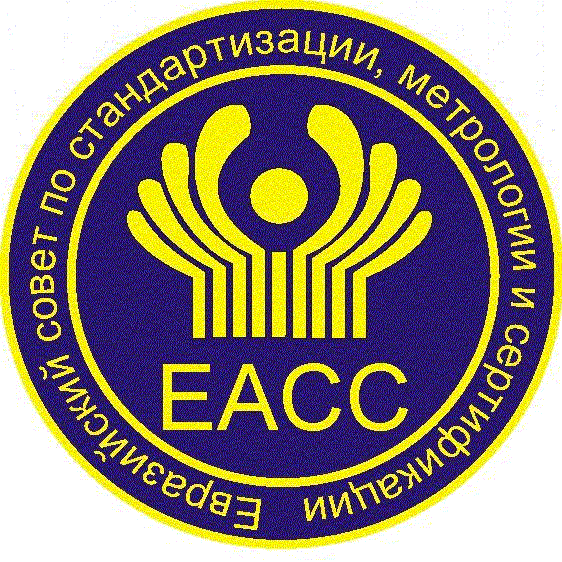 М Е Ж Г О С У Д А Р С Т В Е Н Н Ы ЙС Т А Н Д А Р ТГОСТ(проект, RU, окончательная редакция)Краткое наименование страны по МК(ИСО 3166) 004–97Код страны по МК (ИСО 3166) 004–97Сокращенное наименованиенационального органапо стандартизацииАзербайджанAZАзгосстандартАрменияAMМинэкономики Республики АрменияБеларусьBYГосстандарт Республики БеларусьГрузияGEГрузстандартКазахстанKZГосстандарт Республики КазахстанКыргызстанKGКыргызстандартМолдоваMDМолдова-СтандартРоссийская ФедерацияRUРосстандартТаджикистанTJТаджикстандартТуркменияTMГлавгосслужба ТуркменстандартларыУзбекистанUZУзстандартУкраинаUAГоспотребстандарт УкраиныНомерна схемеНаименование 
отрубаГраницы отделения отрубаI(1-7)Задняя четвертина 
на костиПолучают после разделения полутуши между последним грудным и первым поясничным позвонками, по заднему краю тринадцатого ребра, вдоль реберной дуги до грудной кости. Является задней частью полутушиII(9-17)Передняя четвертина 
на костиПолучают после разделения полутуши между последним грудным и первым поясничным позвонками, по заднему краю тринадцатого ребра, вдоль реберной дуги до грудной кости. Является передней частью полутуши1-5Тазобедренный с голяшкой 
на костиПолучают из задней четвертины. Передняя – между последним поясничным и первым крестцовым позвонками, далее огибая кости таза, параллельно бедренной кости к коленному суставу1Задняя голяшка 
на костиПолучают из задней четвертины или тазобедренного отруба с голяшкой. Верхняя – в месте соединения бедренной и большеберцовой костей (по коленному суставу)1Задняя голяшка 
бескостнаяПолучают при обвалке задней голяшки на кости2-5Тазобедренный 
без голяшки 
на костиПолучают из тазобедренного отруба с голяшкой на кости. Передняя – между последним поясничным и первым крестцовым позвонками, далее огибая кости таза, проходит параллельно бедренной кости к коленному суставу. Задняя – в месте соединения бедренной и большеберцовой костей (по коленному суставу)2-5Тазобедренный 
бескостный
без голяшкиПолучают после обвалки тазобедренного отруба без голяшки на кости2Наружная часть тазобедренного отруба бескостнаяПолучают из тазобедренного отруба бескостного. Состоит из  двуглавой мышцы бедра, полусухожильной и икроножной мышц, расположенных с наружной (латеральной) стороны бедра, покрытых поверхностной пленкой и слоем подкожного жираНомерна схемеНаименование 
отрубаГраницы отделения отруба5Внутренняя часть тазобедренного отруба бескостнаяПолучают из тазобедренного отруба бескостного. Состоит из двух толстых мышц – полуперепончатой и приводящей, сросшихся с ними портняжной и гребешковой мышцами, расположенными с внутренней стороны бедра и стройной мышцы, покрывающей мышцы с внутренней стороны4Боковая часть тазобедренного отруба бескостнаяПолучают из тазобедренного отруба бескостного. Состоит из следующих мышц: четырехглавой бедра, отделенной от переднего края бедренной кости, напрягателя широкой фасции бедра, покрытых поверхностной пленкой и слоем подкожного жира3Верхняя часть тазобедренного отруба бескостнаяПолучают из тазобедренного отруба бескостного. Состоит из группы ягодичных мышц (поверхностной, средней, добавочной и глубокой), отделенных от подвздошной кости и покрытых поверхностной пленкой и слоем подкожного жира6ПашинаПолучают из задней четвертины. Передняя – по заднему краю последнего (тринадцатого) ребра вдоль реберной дуги  до грудной кости. Верхняя – параллельно позвоночному столбу в 50 мм от тел позвонков. Задняя – параллельно бедренной кости к коленному суставу. Нижняя – по белой линии живота8Пояснично-подвздошная мышца (вырезка)Состоит из большой поясничной, расположенной под поперечно-реберными отростками поясничных позвонков, и подвздошной мышц. Отделяют от последнего ребра до тазобедренного сустава7, 10Спинно-поясничный
на костиПолучают из полутуши. Передняя – между шестым и седьмым грудными позвонками и соответствующими им частями ребер. Задняя – между последним (шестым) поясничным и первым крестцовым позвонками, по переднему (краниальному) краю подвздошной кости (маклока). Нижняя – параллельно позвоночному столбу в 50 мм от тел позвонковНомерна схемеНаименование 
отрубаГраницы отделения отруба7,10Спинно-поясничный бескостныйПолучают при обвалке спинно-поясничного отруба на кости7Поясничный 
на костиПолучают из задней четвертины или спинно-поясничного отруба на кости. Передняя – между последним грудным (тринадцатым) и первым поясничным позвонками по заднему краю тринадцатого ребра. Задняя – между последним (шестым) поясничным и первым крестцовым позвонками, по переднему (краниальному) краю подвздошной кости (маклока). Нижняя – параллельно позвоночному столбу в 50 мм от тел позвонков7Поясничный бескостныйПолучают при обвалке поясничного отруба на кости10Спинной 
на костиПолучают из передней четвертины или спинно-поясничного отруба на кости. Передняя – между шестым и седьмым позвонками и соответствующими им частями ребер. Задняя – между последним грудным (тринадцатым) и первым поясничным позвонками по заднему краю тринадцатого ребра. Нижняя – параллельно позвоночному столбу в 50 мм от тел позвонков10Спинной бескостныйПолучают при обвалке спинного отруба на кости9Реберный 
на костиПолучают из передней четвертины. Передняя – по линии отделения шейного отруба. Задняя – по заднему краю последнего (тринадцатого) ребра. Верхняя – по линии отделения подлопаточного и спинного отрубов на расстоянии 50 мм от тел позвонков параллельно позвоночному столбу с первого ребра по тринадцатое включительно. Нижняя – от первого сегмента грудной кости (рукоятки) через реберные хрящи (по линии отделения грудного отруба) до тринадцатого ребра9Реберный бескостныйПолучают при обвалке реберного отруба на костиНомерна схемеНаименование 
отрубаГраницы отделения отруба12Подлопаточный 
на костиПолучают из передней четвертины. Передняя – параллельно первому ребру между последним шейным (седьмым) и первым грудным позвонком (задняя граница отделения шейного отруба). Задняя – между шестым и седьмым грудными позвонками, и соответствующими им частями ребер. Нижняя – по реберной части в 50 мм от тел позвонков, параллельно позвоночному столбу12Подлопаточный бескостныйПолучают при обвалке подлопаточного отруба на кости11Грудной на костиПолучают из передней четвертины. Верхняя – от первого сегмента грудной кости (рукоятки) через реберные хрящи до восьмого ребра11Грудной бескостныйПолучают при обвалке грудного отруба на кости13, 
15-16Плечелопаточный с голяшкой на костиПолучают из передней четвертины. Отруб выделяют круговым подрезом: с наружной стороны в виде полукруга по верхнему краю лопаточного хряща; с внутренней – по естественной линии сращения передней конечности с реберной частью15-16Плечелопаточный без голяшки на костиПолучают из плечелопаточного с голяшкой на кости. Линия отделения голяшки – по локтевому суставу между плечевой костью и костями предплечья 15-16Плечелопаточный без голяшки бескостныйПолучают при обвалке плечелопаточного отруба без голяшки на кости15Нижняя часть (плечевая) плечелопаточного отруба на костиПолучают из плечелопаточного отруба без голяшки на кости путем разделения его на верхнюю и нижнюю части по линии, проходящей через лопаточный сустав перпендикулярно оси лопаточного хряща16Верхняя часть (лопаточная) плечелопаточного отруба на костиПолучают из плечелопаточного отруба без голяшки на кости путем разделения его на верхнюю и нижнюю части по линии, проходящей через лопаточный сустав перпендикулярно оси лопаточного хрящаНомерна схемеНаименование 
отрубаГраницы отделения отруба15Нижняя часть  плечелопаточного отруба бескостнаяПолучают при обвалке нижней части (плечевой) плечелопаточного отруба на кости16Верхняя часть плечелопаточного отруба бескостнаяПолучают при обвалке верхней части (лопаточной) плечелопаточного отруба на кости13Передняя голяшка
на костиПолучают из плечелопаточного отруба с передней голяшкой на кости. Верхняя – по нижнему краю плечевой кости (между плечевой костью и костями предплечья)13Передняя голяшка бескостнаяПолучают при обвалке передней голяшки на кости14Шейный на кости Получают из передней четвертины. Передняя – между вторым и третьим шейными позвонками. Задняя – параллельно первому ребру между последним шейным (седьмым) и первым грудным позвонками14Шейный бескостныйПолучают при обвалке шейного отруба на кости17Шейный зарез 
на костиПолучают из передней четвертины. Передняя – по линии отделения головы. Задняя – между вторым и третьим шейными позвонкамиНаименование показателяХарактеристикаЦвет поверхностиСветло-розовый; в размороженном мясе – розовыйМышцы на разрезеСлегка влажные, не оставляют влажного пятна на фильтровальной бумаге; цвет от светло-розового до красновато-розовогоКонсистенцияНа разрезе мясо плотное, упругое; образующаяся при надавливании пальцем ямка быстро выравниваетсяНаименование показателяХарактеристикаЗапахСпецифический, свойственный свежему мясуСостояние жираБелого цвета; консистенция плотная. В размороженном мясе жир мягкий, частично окрашен мясным сокомСостояние сухожилийУпругие, плотные, поверхность суставов гладкая, блестящая. В размороженном мясе — мягкие, рыхлыеОбъем партии,
(число упаковочных единиц), шт.Число отобранных 
упаковочных единиц, шт.До 1003От 101 до 5007От 501 до 100010Свыше100015Вид термического состояния отрубовПараметры воздуха в камере хранения мясаПараметры воздуха в камере хранения мясаРекомендуемый срок годности, включая транспортирование, 
не болееВид термического состояния отрубовТемпература, °СОтносительная влажность, %Рекомендуемый срок годности, включая транспортирование, 
не болееОхлажденные 
на кости (хранят подвесом)Минус 180-8516 сутокЗамороженныеМинус 1295-988 месяцевЗамороженныеМинус 1895-9812 месяцевЗамороженныеМинус 2095-9814 месяцевЗамороженныеМинус 2595-9818 месяцев[1]ТР ТС 034/2013Технический регламент Таможенного союза 
«О безопасности мяса и мясной продукции»[2]ТР ТС 021/2011Технический регламент Таможенного союза 
«О безопасности пищевой продукции»[3]ТР ТС 005/2011Технический регламент Таможенного союза 
«О безопасности упаковки»[4]ТР ТС 022/2011Технический регламент Таможенного союза 
«Пищевая продукция в части ее маркировки» ДиректорА.Б. ЛисицынЗаместитель директора 
по научной работеА.А. СеменоваНаучный сотрудник, 
руководитель направления 
технологии предубойной подготовки, 
первичной переработки и оценки качества сырьяИ.В. КозыревСтарший научный сотрудникотдела научно-прикладных
и технологических разработокТ.М. МиттельштейнРуководитель отдела «Технического регулирования и систем управления качеством»З.А. Юрчак